 Администрация сельского  поселения Каверинский сельсовет                   Добринского  муниципального района                                                                         Липецкой  областиПОСТАНОВЛЕНИЕ02.08.2021г.                                       с. Паршиновка                                            № 58Об отмене постановления  администрации                                                                сельского поселения Каверинский сельсовет № 17 от 24.02.2021г.                                                                       «Об отмене некоторых нормативных правовых актов                                администрации сельского поселения Каверинский сельсовет                                                      Добринского муниципального района    	Рассмотрев, экспертное заключение № 04-3542 от 20.07.2021г., правового управления администрации Липецкой области, на постановление администрации сельского поселения Каверинский сельсовет от 24.02.2021г. за  № 17 «Об отмене некоторых нормативных правовых актов   администрации сельского поселения Каверинский сельсовет  Добринского муниципального района», в целях актуализации нормативной правовой базы администрации сельского поселения Каверинский  сельсовет, руководствуясь Уставом сельского поселения, администрация сельского поселения Каверинский сельсовет ПОСТАНОВЛЯЕТ     1. постановление администрации сельского поселения Каверинский сельсовет № 17 от 24.02.2021г.  «Об отмене некоторых нормативных правовых актов администрации сельского поселения Каверинский сельсовет  Добринского муниципального района – отменить.        2. Настоящее постановление  вступает в силу со дня его официального обнародования.     3. Контроль за выполнением настоящего постановления оставляю за собой.Глава сельского поселенияКаверинский сельсовет                                           Д.И. Ширяев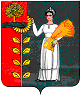 